Отчёт о проведении предметной недели в начальных классах в  БОУ «Чебоксарская общеобразовательная школа для обучающихся с ограниченными возможностями здоровья  №1» Минобразования ЧувашииС 11 по 18 апреля  2017  года прошла предметная неделя в начальных классах.Цель: создание условий для раскрытия способностей каждого ребенка; обеспечение активного, интеллектуального и эмоционально насыщенного отдыха во внеурочное время.Задачи методической предметной недели:- привлечь всех учащихся к организации и участию в неделе;- провести в каждом классе мероприятия, содействующие развитию познавательной деятельности учащихся, расширению знаний по предметам, формированию творческих способностей: логического мышления, рациональных способов решения задач, смекалки;- организовать самостоятельную и индивидуальную, коллективную практическую деятельность учащихся.План проведения недели был обсужден и утвержден на школьном методическом объединении учителей начальных классов. В ней приняли участие все классы начальной ступени обучения. Анализ проведения недели показал, что педагогами были выбраны формы методической работы, обеспечивающие наиболее эффективную реализацию целей и задач предметной недели.Мероприятия недели проводились согласно разработанному плану. План проведения предметной недели отразил различные формы и методы учебной деятельности. Для активизации мыслительной деятельности учащихся проведены различные конкурсы, игры, викторины, внеклассные мероприятия.Предметная неделя позволила учащимся раскрыть свой творческий потенциал. Все учителя начальных классов в ходе предметной недели проявили хорошие организаторские способности, создали  творческую атмосферу. Учащиеся показали хорошие знания  предметных ЗУН, умение применять знания в разных ситуациях, взаимовыручку, неординарное решение трудных вопросов.В течение недели каждое утро проводилась ежедневная утренняя зарядка и флэш-моб (космонавты России) в рекреации 2 этажа. Ответственный учитель рассказывал про известного российского космонавта (Соколова С.В. о Ю.А. Гагарине, Димитриева Р.А. о В.В. Терешковой, Иванова И.В. о А.Г. Николаеве), после этого дети расходились по классам. 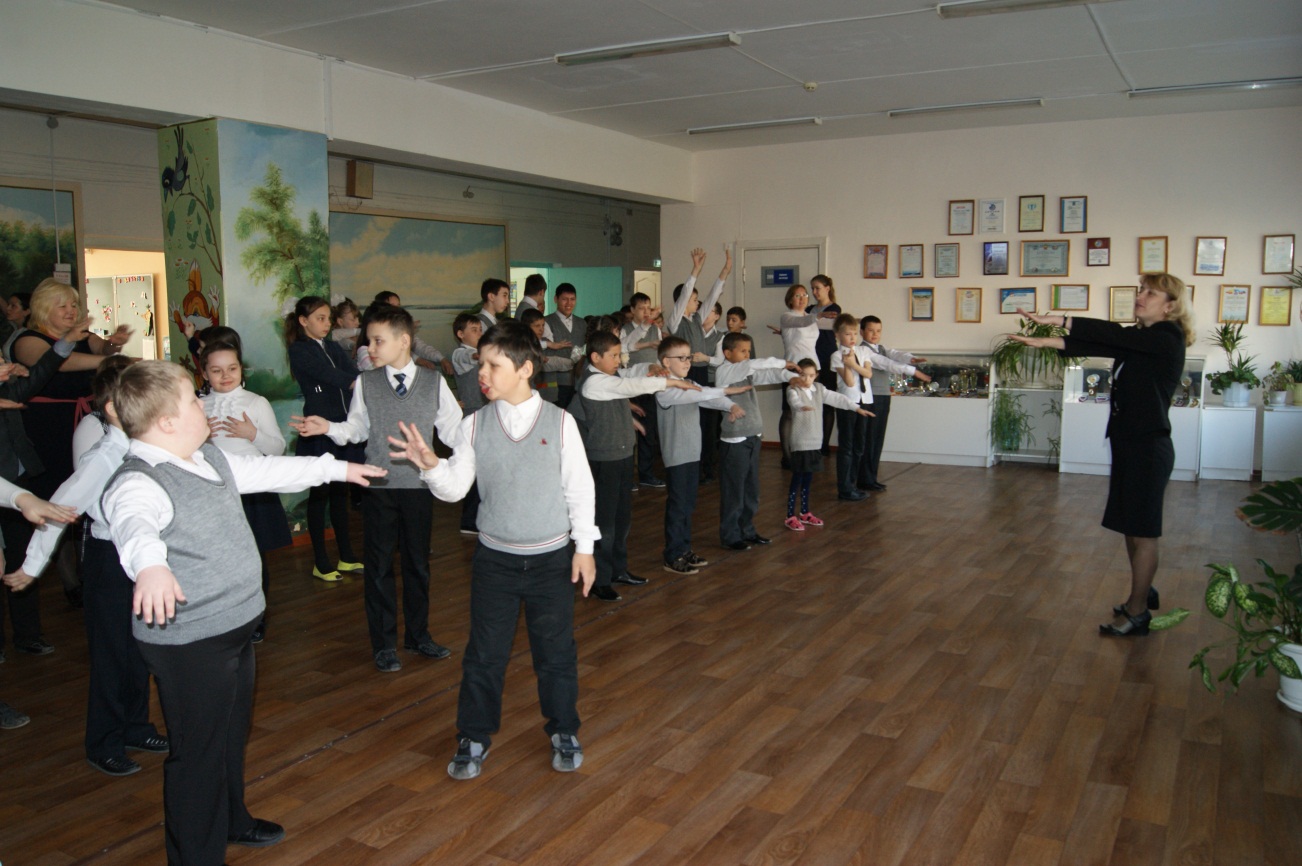 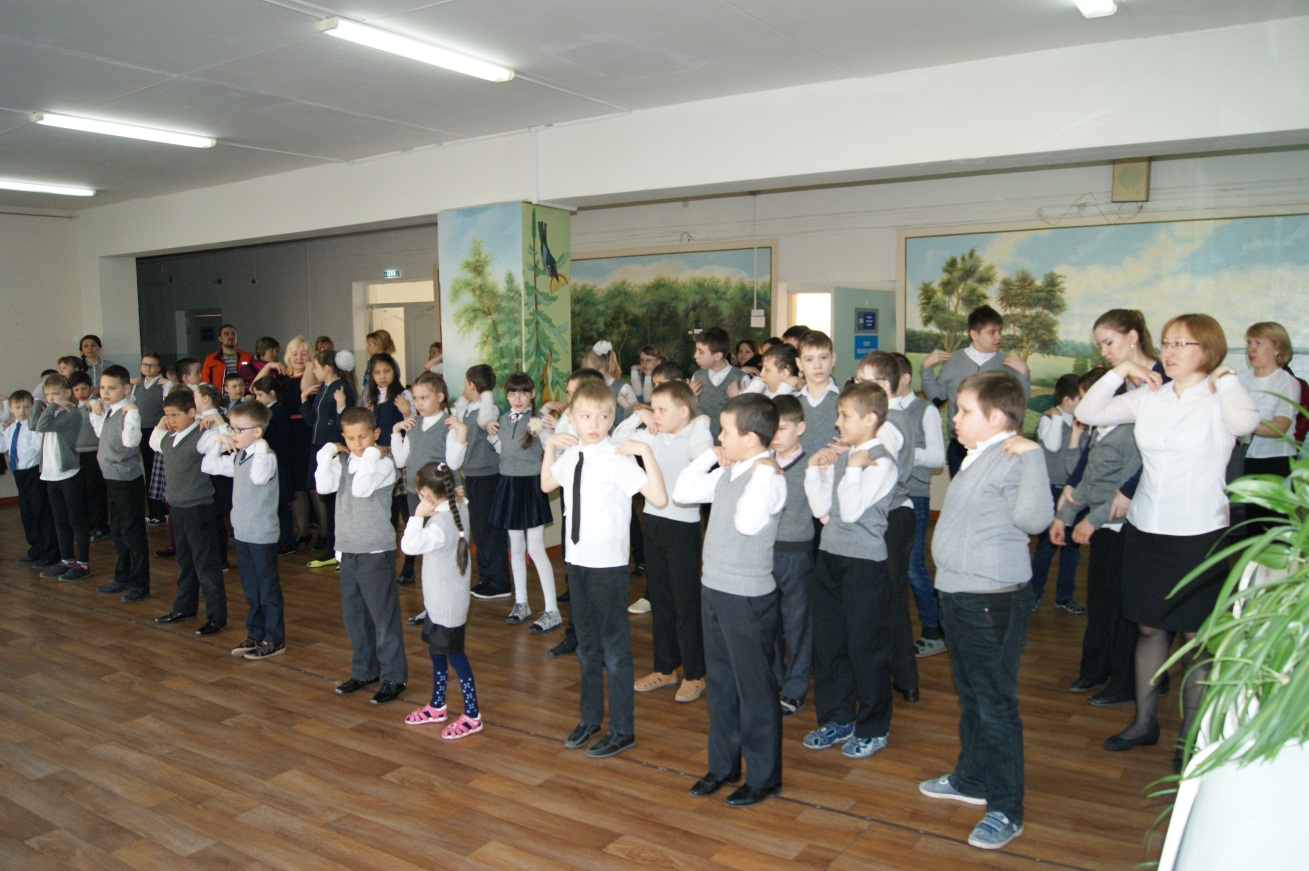 В рамках недели проведены открытые  уроки и внеклассные мероприятия:В 1а классе провели занятие по речевому этикету «Чистый ручеек нашей речи» (учитель Семенова Л.А.). На уроке учитель показал обучающимся, что главным в общении является речь, что в общении у людей всегда проявляются степень уважения, вежливости, совести. Любовь Александровна познакомила детей с этикетом вежливого общения, с правилами речевого этикета. Мероприятие прошло в форме игры. В параллели вторых классов прошло увлекательное мероприятие «Космическое путешествие» (учитель Андреева Е.Д.). Обучающиеся познакомились с планетами Солнечной системы, попробовали космический обед, переоделись в инопланетян и передали горячие приветы землянам.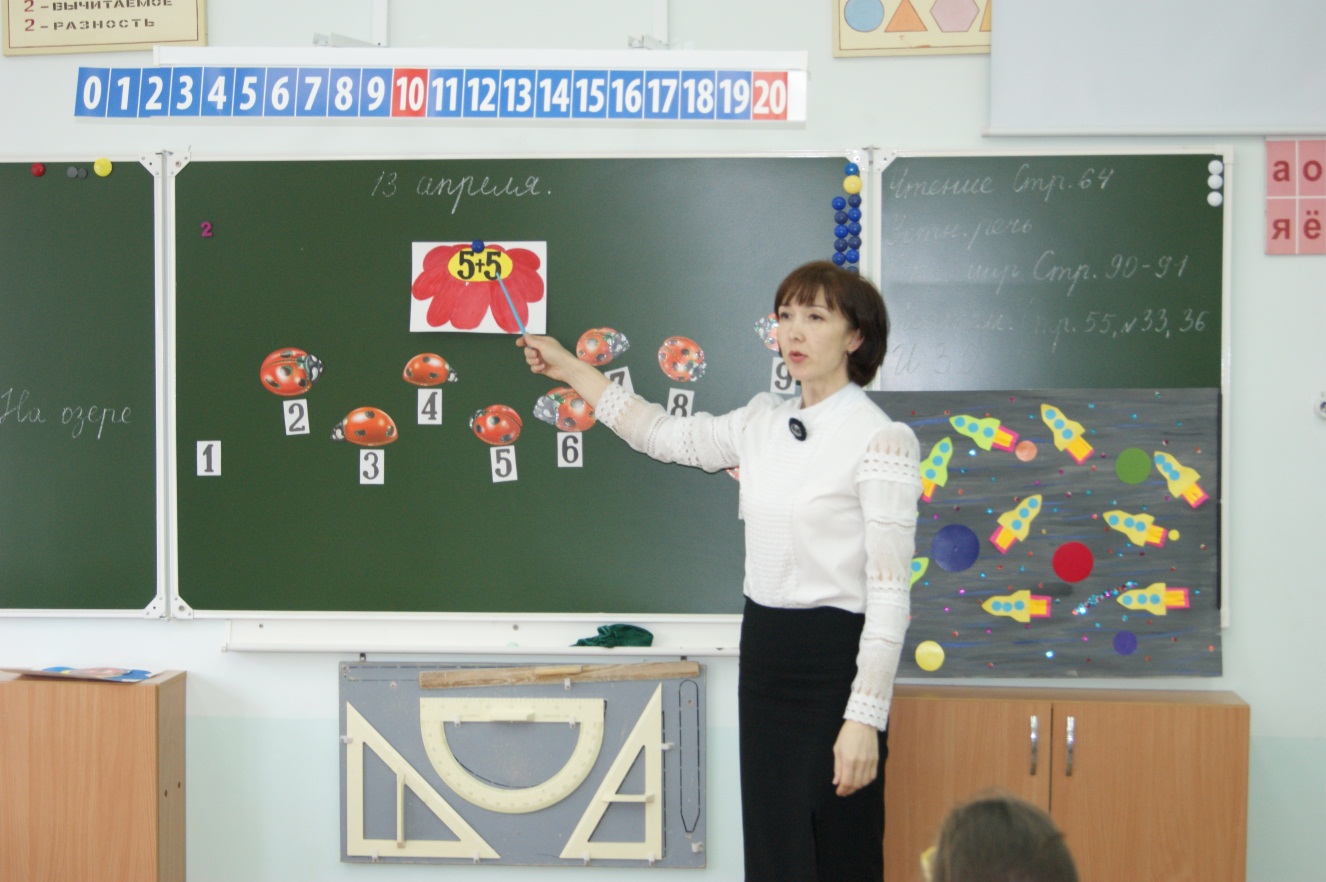 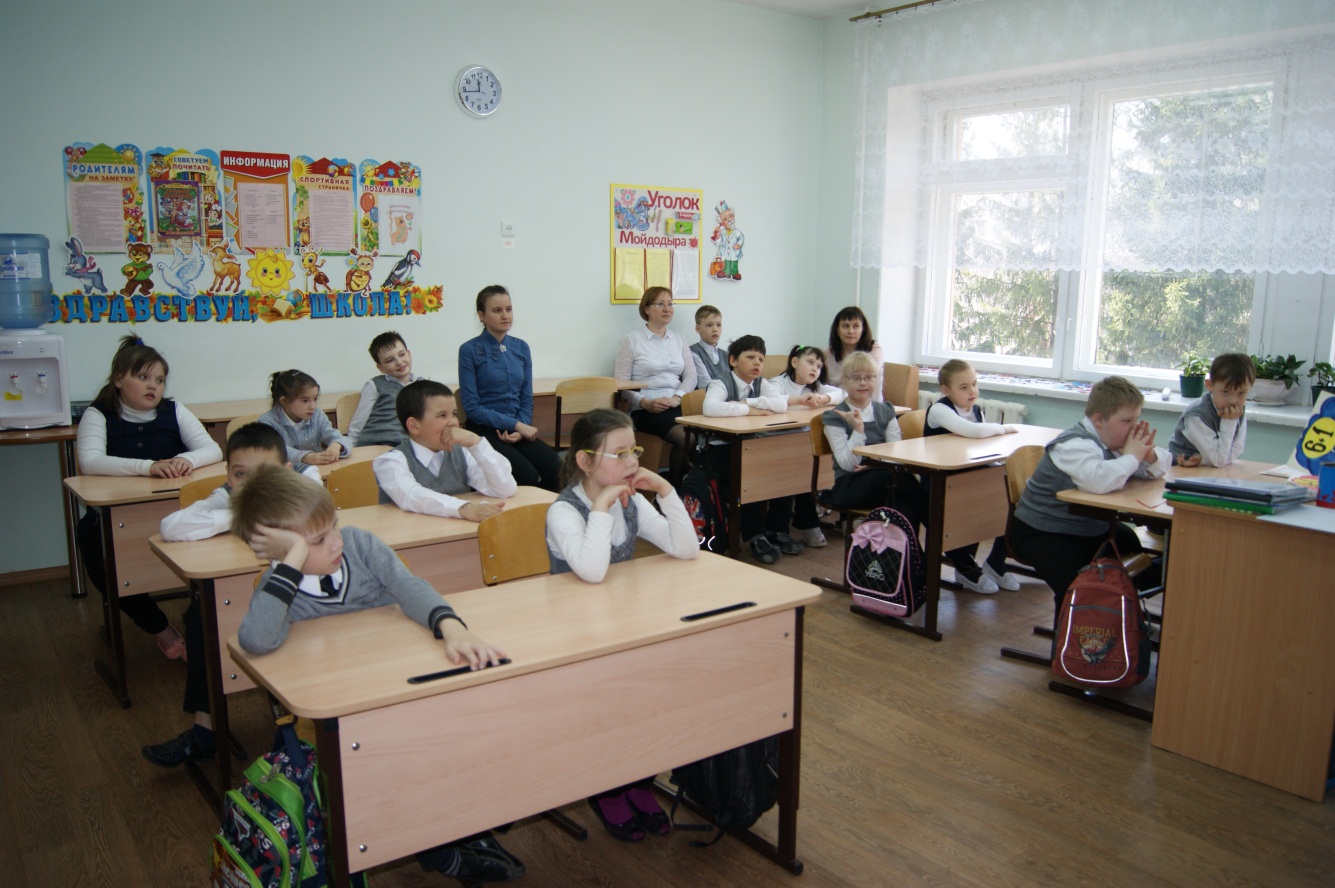 В игре-викторине «Мир вокруг нас» (учитель Новикова Л.Н.) задачами урока были: расширение кругозора детей, их знание по окружающему миру, раскрытие важности рационального использования и охраны окружающей природы; воспитание экологической культуры, бережного отношения к природе, желание заботиться о ней; воспитание чувства ответственности за свои поступки по отношению к объектам природы – были выполнены в полном объеме. Ученики побывали в удивительном мире природы (в поле, в лесу и на полянке), на 5 станциях: «Царство растений», «Царство животных», «Царство птиц», «Царство грибов» и станция «Экологическая».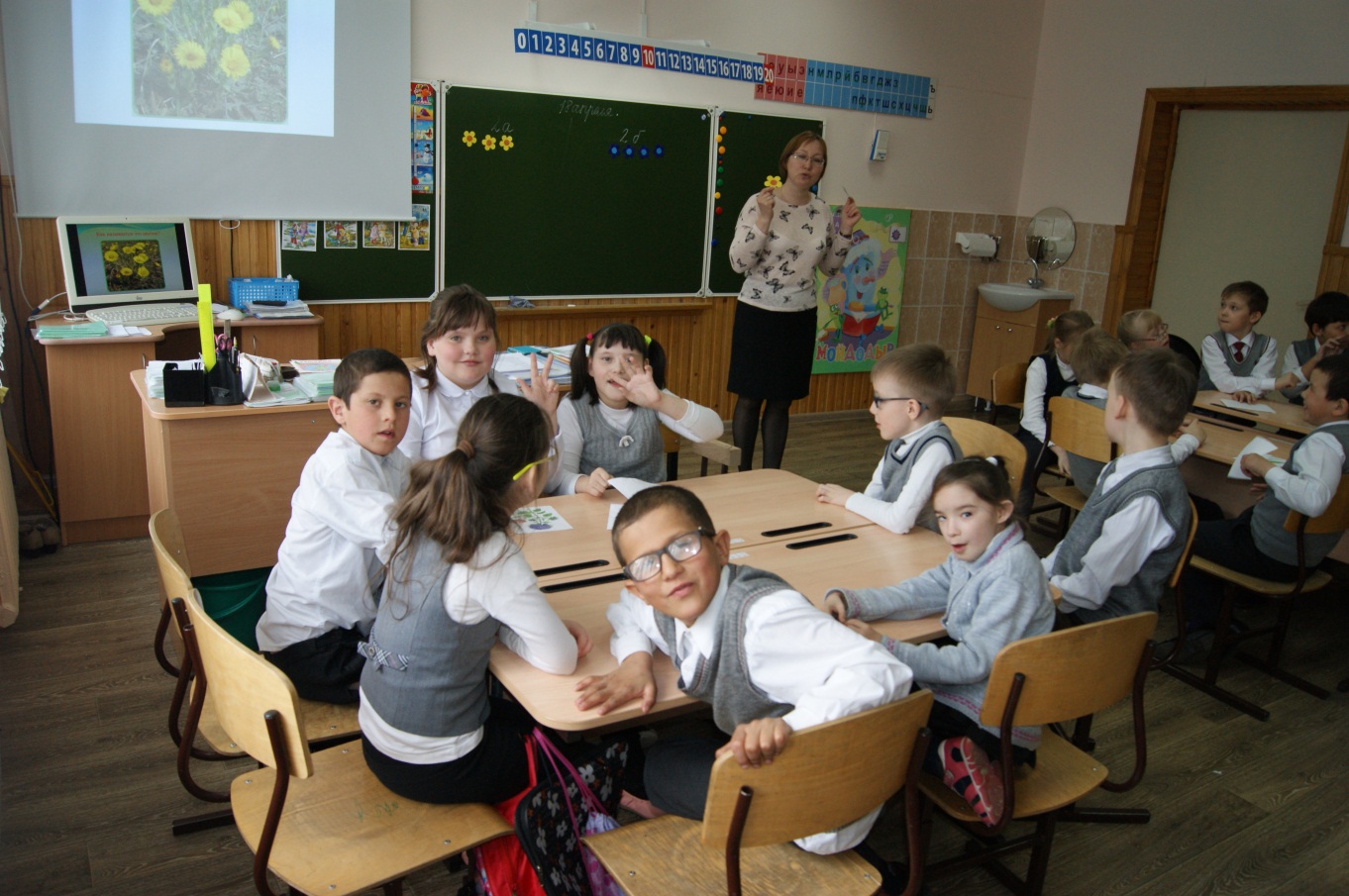 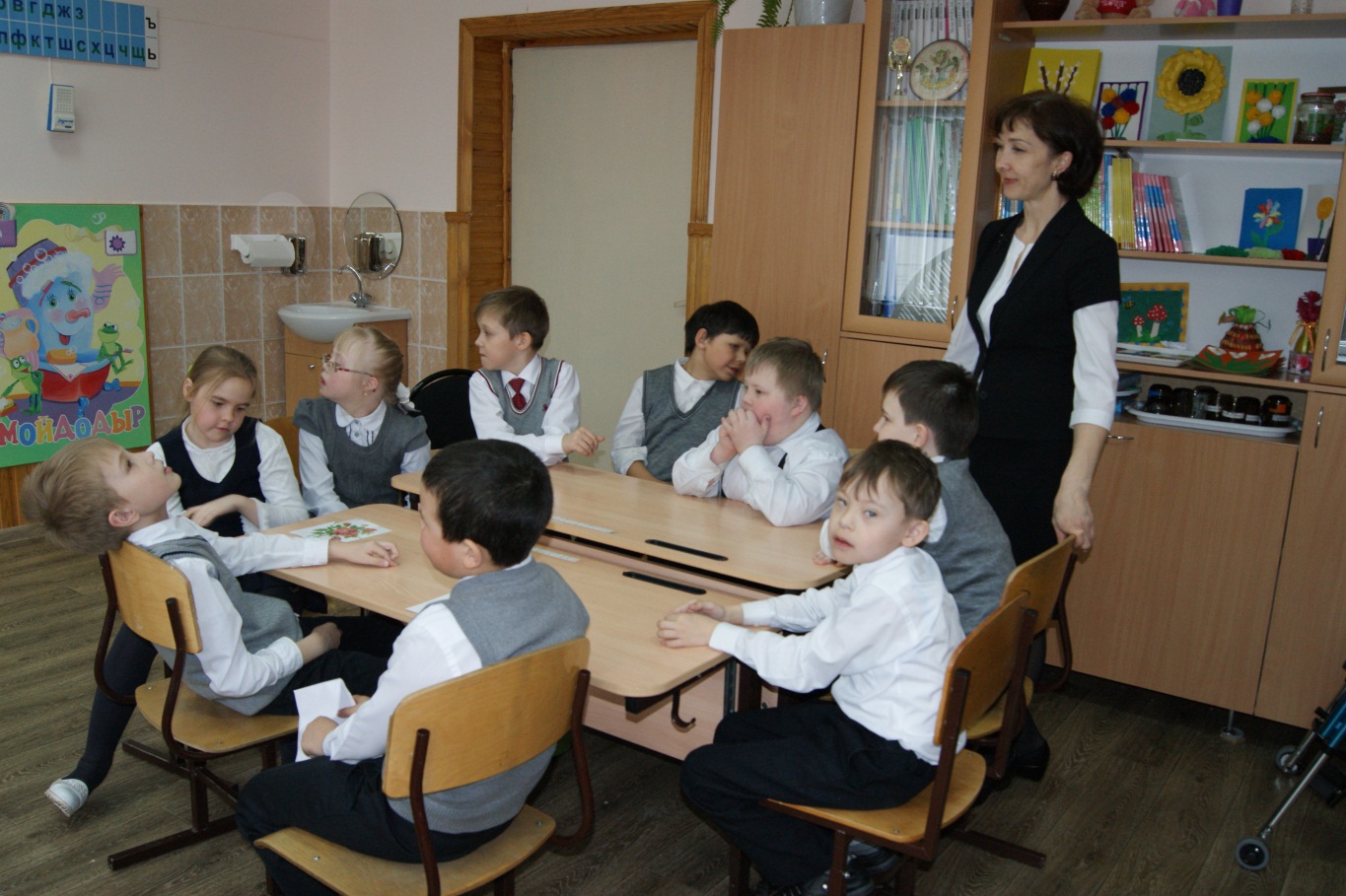 Ребята 3б класса участвовали в инсценировке сказки «Пробуждение диких животных весной» (учитель Рыбакова Н.В.), где каждый ученик в маске, рассказывал о том, как он провёл зиму: лиса охотилась в поисках пищи в соседних деревнях; белка после окончания запасов - вынуждена была искать пищу в лесу; медведь и ёж спали – проснулись от звона капели и  поняли, что настала зима. А Матушка – Весна и Сталичок – Лесовичок были рады пробуждению природы и встретили своих лесных жителей с почестями…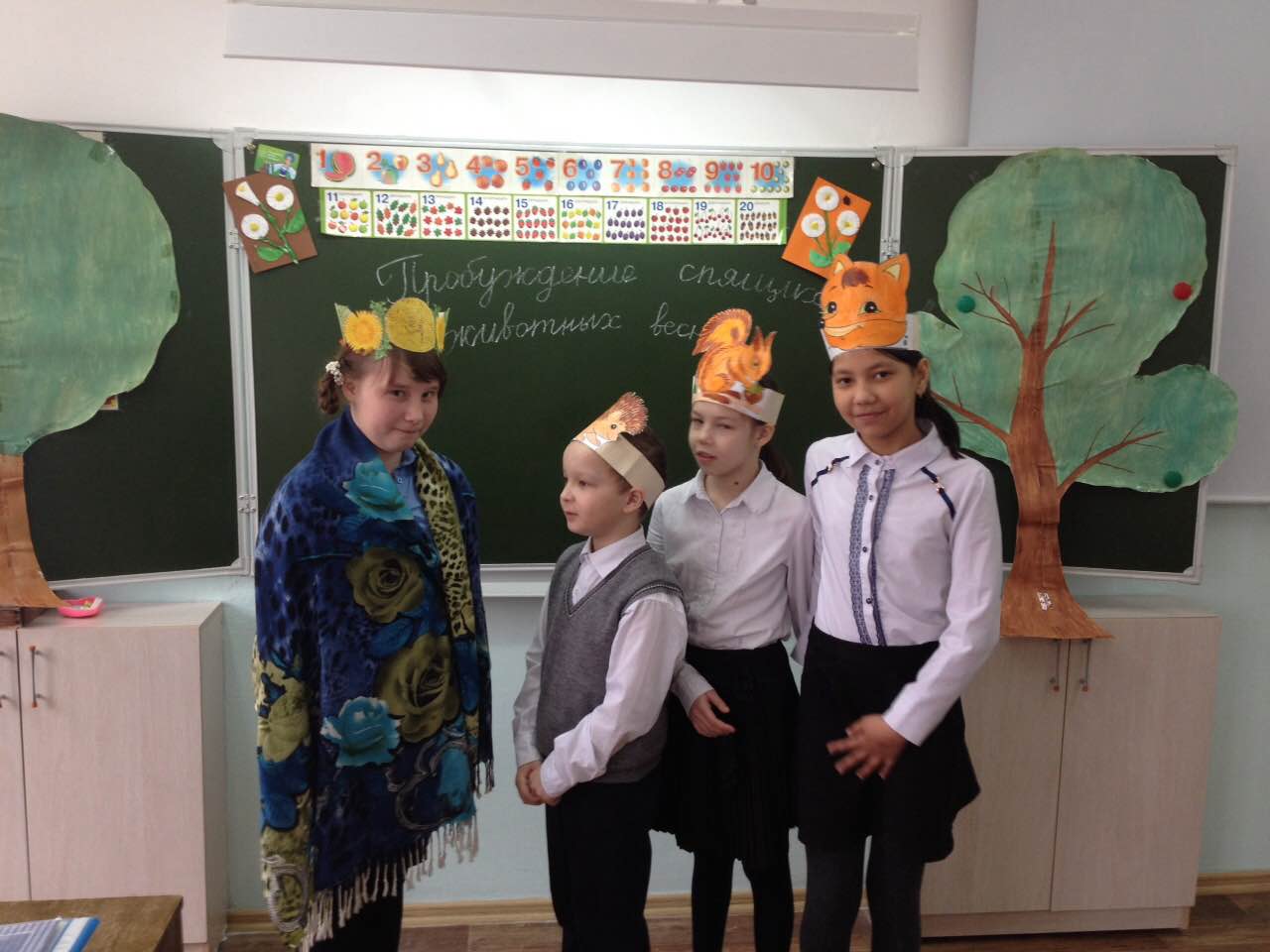 В 4а и 4б классе в рамках празднования предметной недели ребята совершили увлекательное путешествие в страну с  названием – Грамматика (учителя Иванова И.В., Смирнова Л.А.).  Было 6 остановок, на которых пришлось немного подумать, чтобы их пройти. Испытание были на знание букв русской азбуки, загадки, ребусы, скороговорки, отгадывание сказок. Ребята очень активно соревновались. В итоге победила – дружба.В 4в классе (учитель Петрова Т.Н.) прошло мероприятие, посвященное дню космонавтики. На уроке изготовили плоскостную аппликацию из бумаги «Ракета» приемом приклеивания деталей-заготовок к фону. На уроке использовались логические блоки Дьенеша, схема-альбом, фотографии космонавтов, ракеты; слайды о космосе, видео о космосе и космонавтах. Цели и задачи урока были выполнены в полном объеме.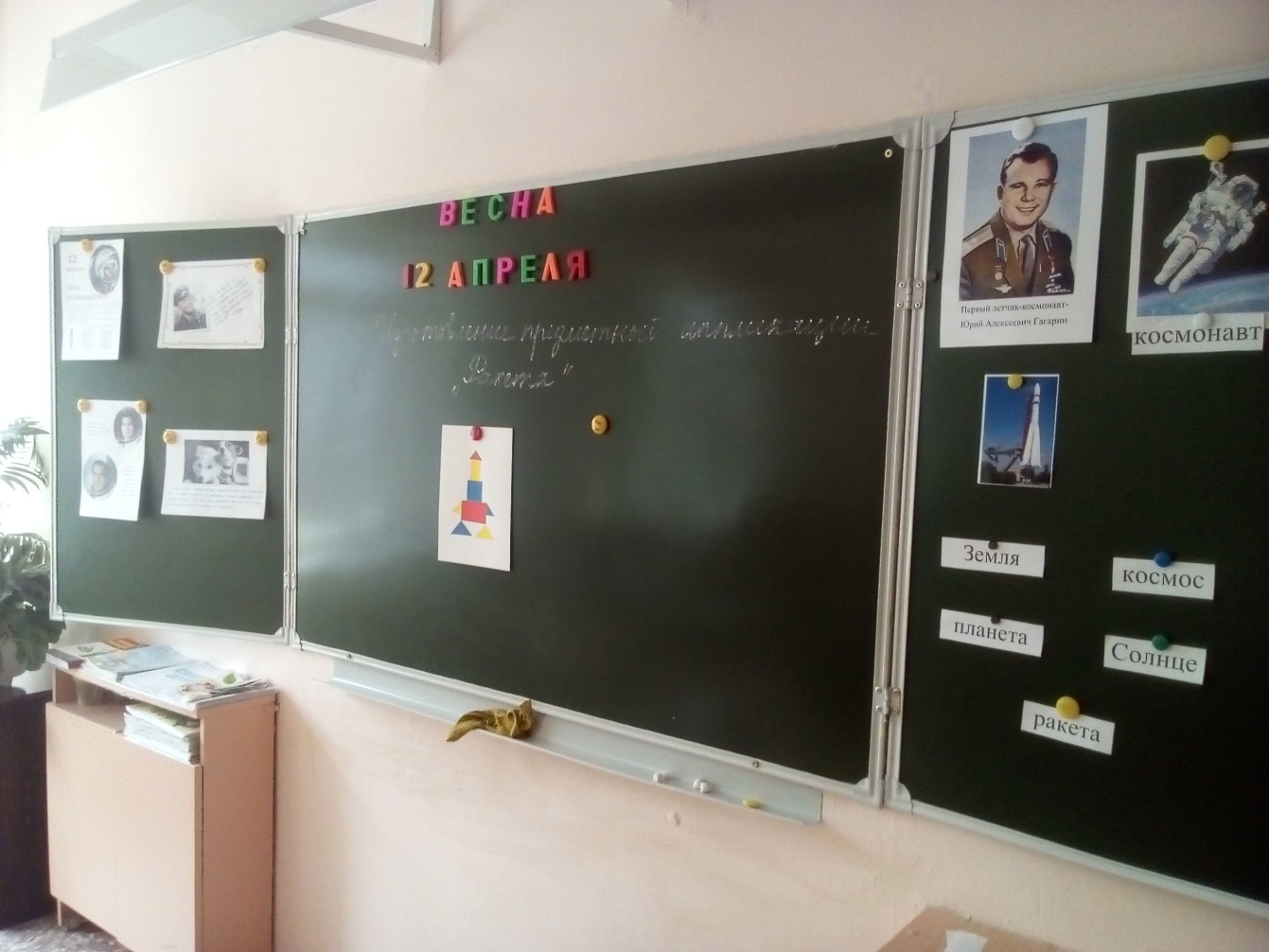 В 7в классе прошел урок изобразительной деятельности на тему «Рисование контура предмета по шаблону – «Машина для «Незнайки». Цель урока: нарисовать игрушку-машинку методом обводки контура по шаблону. Урок прошел в игровой форме. Обучающиеся помогали сказочному персонажу незнайке ремонтировать игрушки. Закрепляли умение обводить рисунок по шаблону, раскрашивать красками. Нарисовали для Незнайки подарок – машинку. В конце урока сказочный герой отблагодарил всех ребят за труд, старание, за подарок и угостил всех присутствующих в классе сладостями. На уроке были использованы различные технологии: компьютерные, игровые. Урок сопровождался мультимедийной презентацией. Обучающиеся на уроке были активны, рабочая обстановка ничем не нарушалась. Цель урока была достигнута.Уроки и внеклассные мероприятия прошли на высоком методическом уровне. Поставленные цели и задачи были достигнуты. Школьники смогли раскрыться и реализовать свои творческие возможности и умение сотрудничать со сверстниками. Все мероприятия были интересные по форме и содержанию. В каждом классе занятия были увлекательные, красочные. Учащиеся с удовольствием выполняли разнообразные задания, давали чёткие обдуманные ответы, узнали много полезного и интересного.С целью привлечения учеников к чтению, формированию положительного отношения к книге методическое объединение учителей начальных классов совместно со школьным библиотекарем организовали смотр сохранности учебников. Следует отметить, что во всех классах учебники обложены и в хорошем состоянии. В актовом зале прошел конкурс чтецов, победителями стали: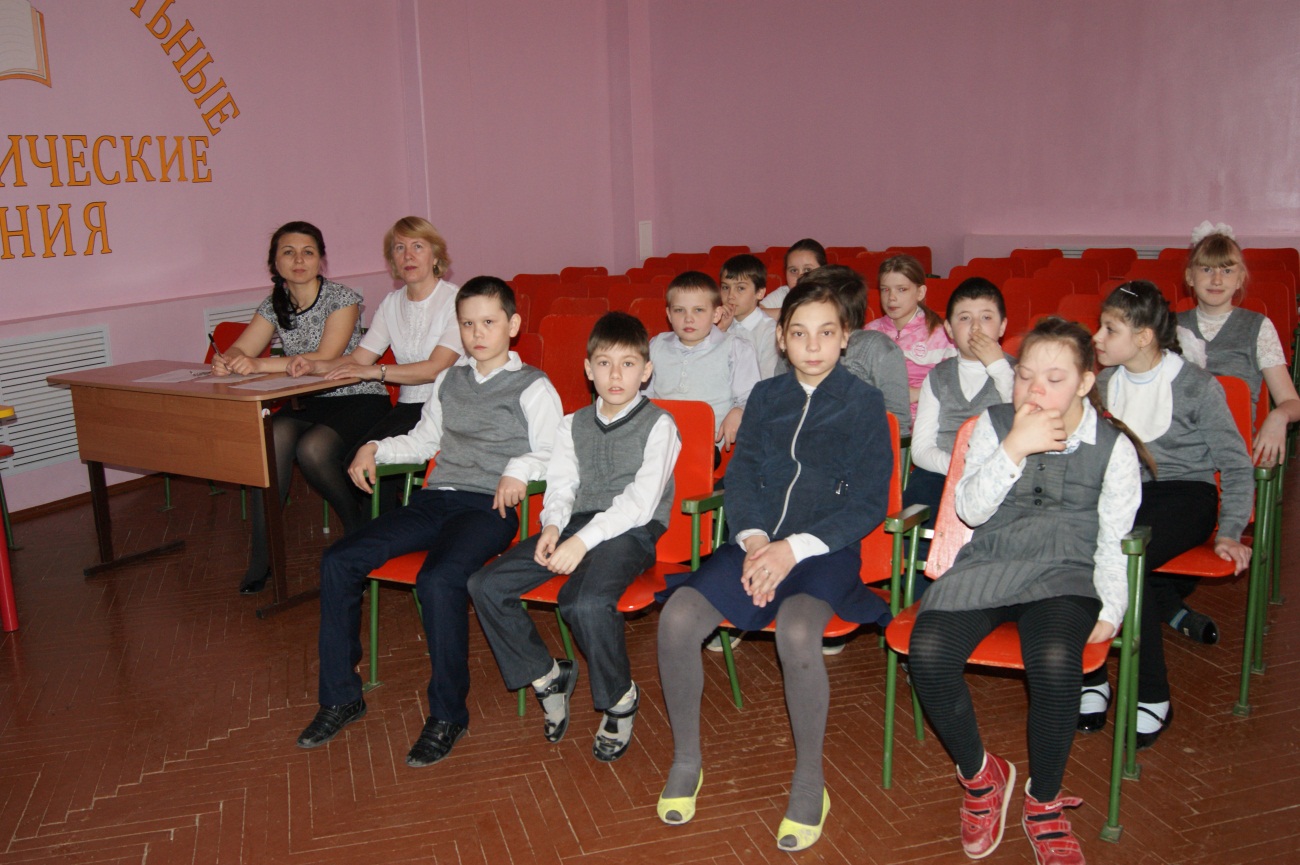 Конкурс чтецов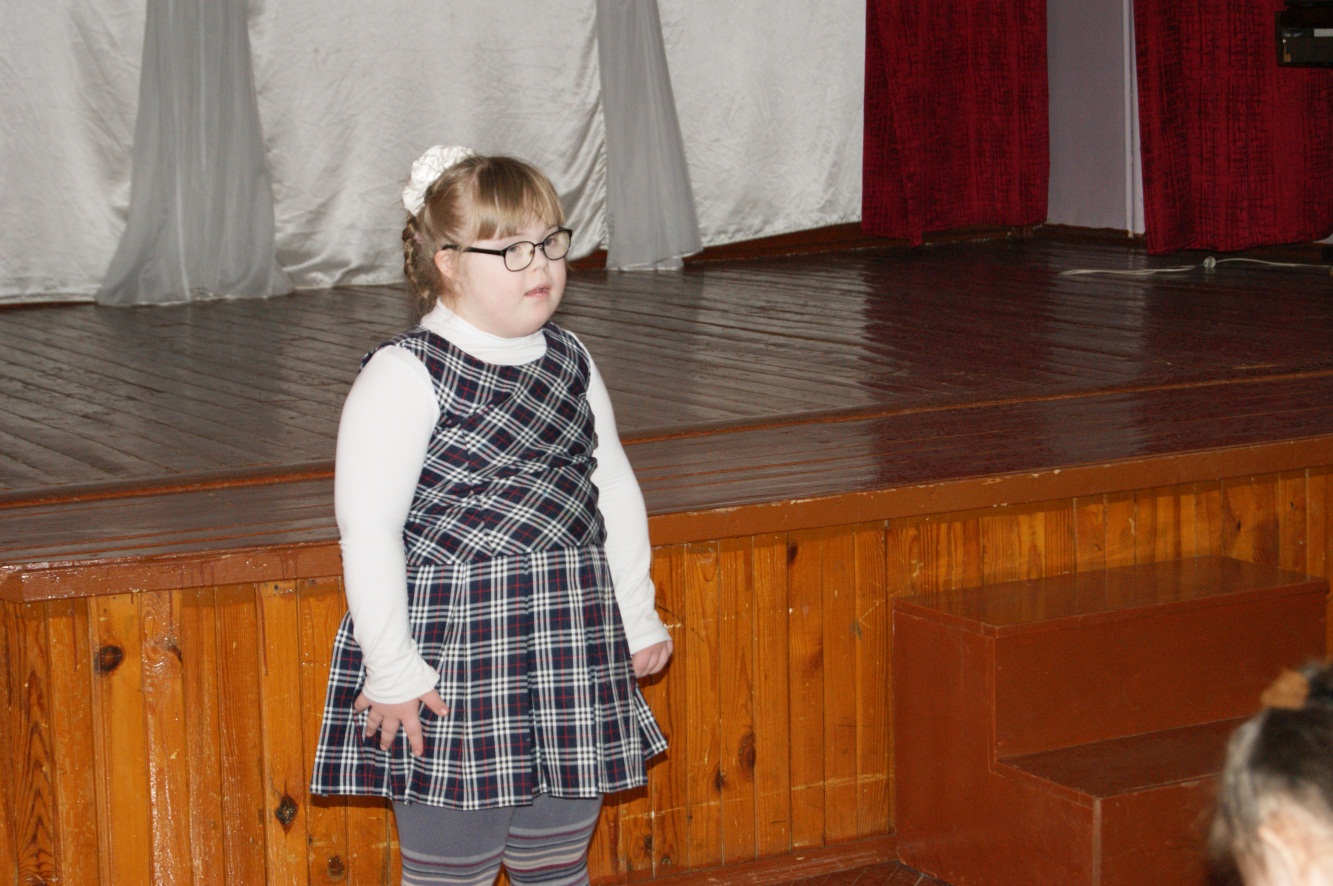 Чтобы определить  лучшего в каллиграфии и правильном безошибочном письме был объявлен конкурс «Король и королева письма».В конкурсе на лучшую тетрадь по математике победителями стали: Среди обучающихся 3-х классов прошел марафон по устному счету, победителями стали:Учащиеся начальной школы приняли активное участие в конкурсе рисунков «На что похожа цифра?», на лучшую иллюстрацию к любимой сказке и «Путешествие в космос».  Конкурс рисунков «На что похожа цифра?»Конкурс рисунков «Путешествие в сказку»Конкурс рисунков «Путешествие в космос» Конкурсы  способствовал активизации деятельности учащихся, помогли проявить себя, попробовать свои силы и реализовать свои творческие возможности. В фотовыставке «Мой четвероногий друг» хочется отметить творческие работы обучающихся:2017 год объявлен Годом Матери и Отца в Чувашской Республике. В рамках недели начальных классов прошла акция «Древо моей семьи». Отмечены лучшие работы учащихся: 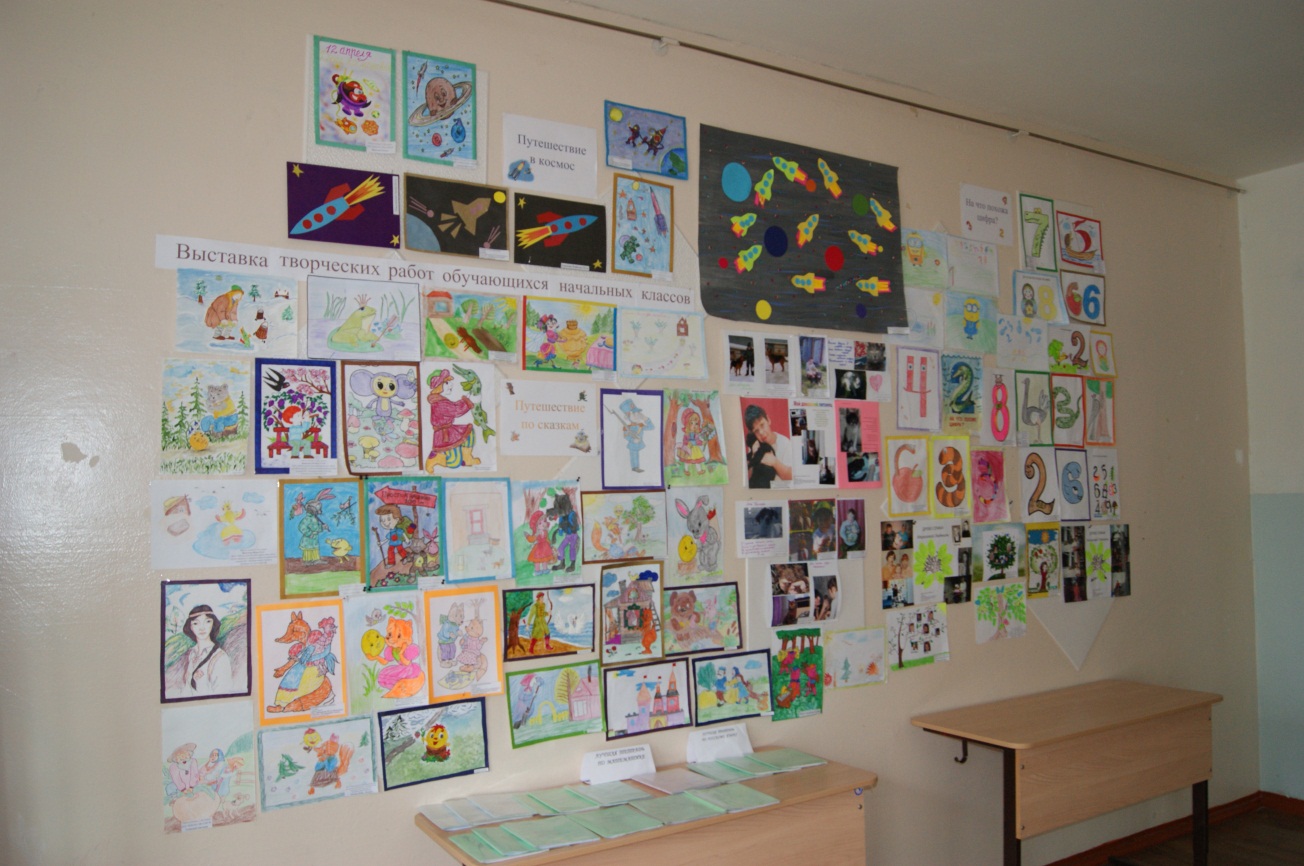 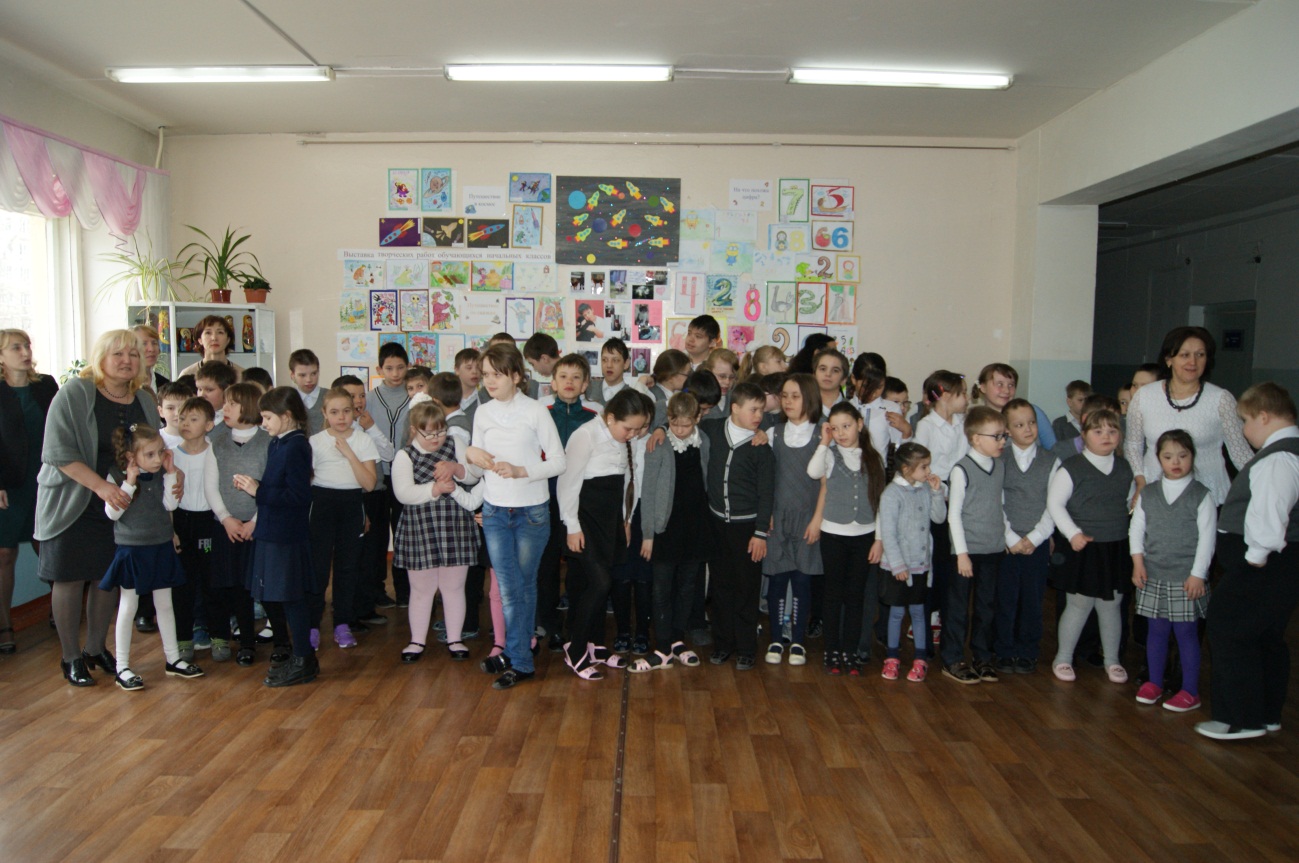 По итогам недели начальных классов прошла торжественная линейка, на которой победители и самые активные участники были награждены грамотами.Предметная неделя прошла в атмосфере творчества, сотрудничества и показала высокую результативность работы начальных классов.Руководитель ШМО начальных классов			Петрова Т.Н. 21.04.2017ДатаНаименование мероприятияОтветственныйУчастники1 день11 апреляОткрытие предметной недели. Линейка. Знакомство с планом мероприятий.Петрова Т.Н.1-4 классы, 5в, 7в класс2 день12 апреляДень русского языка1. Флешмоб (Юрий Гагарин) 2. Конкурс «Король и королева письма»3. Занятие по речевому этикету «Чистый ручеек нашей речи»4. Игра-соревнование «Путешествие в страну Грамматика»Соколова С.В.Новикова Л.Н.Семенова Л.А.Иванова И.В.1-4 классы, 5в, 7в класс3 день13 апреляДень математики1. Флешмоб (Валентина Терешкова)2. Марафон по устному счету3.Акция «Лучшая тетрадь по математике»4. «Математическая лотерея»5. Конкурс рисунков «На что похожа цифра?»Димитриева Р.А.Смирнова Л.А.Рыбакова Н.В.Андреева Е.Д.Петрова Т.Н.1-4 классы, 5в, 7в класс4 день14 апреляДень окружающего мира и охраны труда1. Флешмоб (Андриан Николаев)2. «Путешествие в космос»3. Игра-викторина «Мир вокруг нас»4. Альбом о своих домашних животных. Фотовыставка «Мой четвероногий друг»Иванова И.В.Андреева Е.Д.Новикова Л.Н.Рамзанова К.Ч.1-4 классы, 5в, 7в класс5 день17 апреляДень литературного чтения1. Смотр сохранности учебников2. Путешествие по сказкам (инсценировка)3. Конкурс рисунков по любимым сказкам4. Конкурс чтецовПетрова Т.Н.Рыбакова Н.В.Димитриева Р.А.Смирнова Л.А.1-4 классы, 5в, 7в класс6 день18 апреляДень творчества1. Выставка лучших творческих работ обучающихся2. Акция «Древо моей семьи»3.Закрытие недели начальных классов. Линейка. Эльмень Л.К.Соколова С.В.Петрова Т.Н.1-4 классы, 5в, 7в классМестоФамилия, имя ученикаНазвание стихотворенияКласс IДенисова Дарья«Мышка»1аIКраснова Азалия «Прогулка»2аIIЖуравлева Мелания2бIIIМоисеев Вова2бIСорокина Изабелла«Покормите птиц»3аIIМаксимов Максим«За игрой»3аIIНиколаишин Артур«Давайте вместе землю украшать»3аIВарламов Егор «Недалекое будущее»3бIIАфанасьева Дана«23 февраля»3бIIIМаголянова Анфиса«Ласточка»3бIПлотникова Женя«У лукоморья дуб зеленый»4аIГурьева Кристина«У лукоморья дуб зеленый»4бIIКозлов Кирилл«Весна»4бIIIВасилева Анастасия«Светофор»4бМестоФамилия, имя ученикаКласс 1Гурьева Кристина4б1Николаев Артур3а2Сорокина Изабелла3аМестоФамилия, имя ученикаКласс IДенисова Дарья1аIСорокина Изабелла3аIДмитриев Никита3бIЕфимов Дмитрий7вIПанкратова Катя4аIГурьева Кристина4бIIНиколаишин Артур3аIIВасильев Артем3бIIЯковлев Кирилл4аIIВасильева Анастасия4бIIIМаксимов Максим3аIIIВарламов Егор3бIIIАбужаров Алексей4аМестоФамилия, имя ученикаКласс IВасильев Артем3бIIНиколаишин Артур3аIIIАфанасьева Дана3бМестоФамилия, имя ученикаКласс IМадянов Евгений2бIВасильева Анастасия4бIСтепанов Роман5вIЯрдухин Алексей5вIПетров Руслан7вIIГаранина Полина2бIIДенисова Дарья1аIIПанкратова Ксения4аIIСамохвал Полина4аIIДенисов Евгений4бIIКозлов Кирилл4бIIКраснов Даниил4бIIКозлов Василий5вIIIБоброва Лиза1аIIIСергеева Екатерина1аIIIИванов Максим4аIIIДанилова Ангелина4вIIIМаксимова Ирина2аIIIРеутин Павел2бIIIПлотникова Евгения4аIIIФомин Даниил4бМестоФамилия, имя ученикаКласс IСергеева Екатерина1аIЖуравлева Мелания2бIВасильева Ирина3бIАнисимова София4аIВасильева Анастасия4бIСтепанов Роман5вIIДенисов Д.1аIIДмитриев Ник3бIIДенисов Евгений4бIIНикифоров Дмитрий7вIIIКраснова Азалия2аIIIТихонов Д2бIIIЯковлев Денис3аIIIГурьева Кристина4бIIIАлексеев Даниил4бIIIДанилова Ангелина4вIIIКольцова Татьяна7вМестоФамилия, имя ученикаКласс IНиколаишин Артур3аIИрматов Рахмат3бIМорозова Людмила7вIНиколаев Дмитрий2бIКоллективная работа 2бIIСорокина Изабелла3аIIАфанасьева Дана 3бIIКольцова Татьяна7вIIIВасильев Игорь 3бМестоФамилия, имя ученикаКласс IМоисеев Владимир2бIМадянов Евгений2бIСеменова Анастасия3бIСтепанов Роман5вIМорозова Людмила7вIIФадеев Михаил2бIIВасильев Игорь3бIIКириллова София3бIIIЕрмолаев Игорь2аIIIНиколаев Дмитрий2бIIIМаголянова Анфиса3б  МестоФамилия, имя ученикаКласс IКольцова Татьяна7вIМорозова Людмила7вIСеменова Анастасия3бIIВасильев Артем 3бIIКириллова София3бIIIВасильев Игорь3б